ROZBOR A TECHNICKÝ NÁCVIK CVIKU - SHYBJeden z nejvíce oblíbených a používaných cviků, který má v tréninku nezastupitelnou funkci. Rychlostní kanoisté dosahují na vysoké úrovni velkého počtu opakování a jistě je zde určitá korelace mezi tímto cvikem a výkonem v rychlostní kanoistice (Marek, 2006).Ovšem v praxi se setkáváme s nesprávnou technikou, která má za následek nedostatečné zapojení svalových skupin do svalových řetězců. Hlavní funkční nedostatečností je neaktivování HSSP (hlubokého stabilizačního systému páteře) a tím spojeného izolovaného zapojování svalů paže a hrudníku. V souvislosti s tím je nemožné stabilizovat lopatku do funkční svalové souhry. Proč je ale nutné tuto dovednost zafixování ovládat? Samotnou fixaci provádí spodní vlákna trapézového svalu a mezilopatkové svaly rombické, které se podílí na vytvoření fixního bodu opory při fázi zasazení do vody a tím i lepší využitelnosti svalové síly svalů, které zajišťují pohyb samotný (Mrůzková, 2011). Kračmar (2002) upozorňuje na nepřesné zafixování výchozí polohy, kdy dochází k neefektivnímu využití síly pro dopřednou jízdu lodi. Dále je důležitá minimalizace zatížení na ramenní kloub a tím omezení vzniku zranění vzniklého častým nesprávným zatěžováním, což v našem sportu není výjimkou.  Hlavní technické zásady shybu (Snášel, 2013): 1. Lopatky stažené dolů a směrem k hrudníku (nácvik aktivního visu),2. mírná zevní rotace kostí pažních,3. tělo svěšené pod hrazdou,4. hrudník v neutrálním postavení,5. aktivní HSSP díky mírnému přednožení a správnému „natlakování“,6. pánev v neutrálním postavení.Ideální nastavení zobrazuje obrázek 1.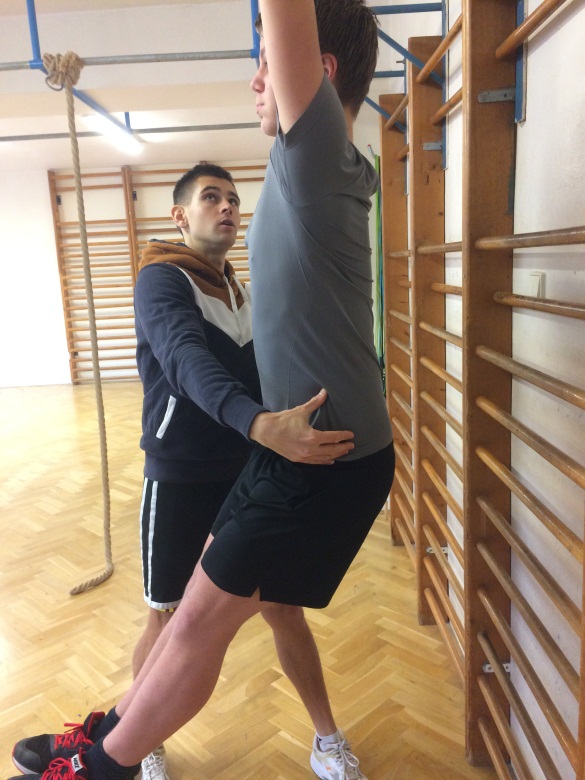 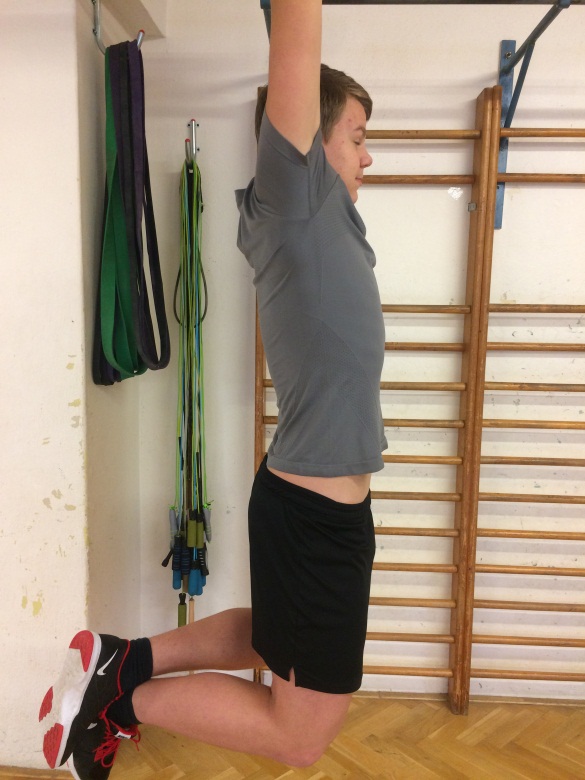 Obr. 1: Ideální nastavení před pohybem	Obr. 2: Nevhodná pozice před pohybemNejčastější chyby v technice (obr. 3):1. Uvolněná ramena u uší,2. neaktivní HSSP  vlivem pozice dolních končetin, které bývají za tělem,3. nadměrná anteverze (prohnutí) v bederní páteři,4. nesprávná poloha v horní pozici, kdy dochází k tzv. „zabalování“ na hrazdu,5. záklon hlavy v horní poloze. Pár příkládů nácviku:- zvládnutí aktivního visu se stabilizací lopatky (obr. 1)- začínat ze zafixované pozice výdrže v horní poloze (obr. 3)- postupně brzdivou metodu se dostávat do aktivního visu (obr. 3)- poslední fází je provádění opakovaných přítahů, kdy v dolní poloze nedochází k relaxaci svalů stabilizujících.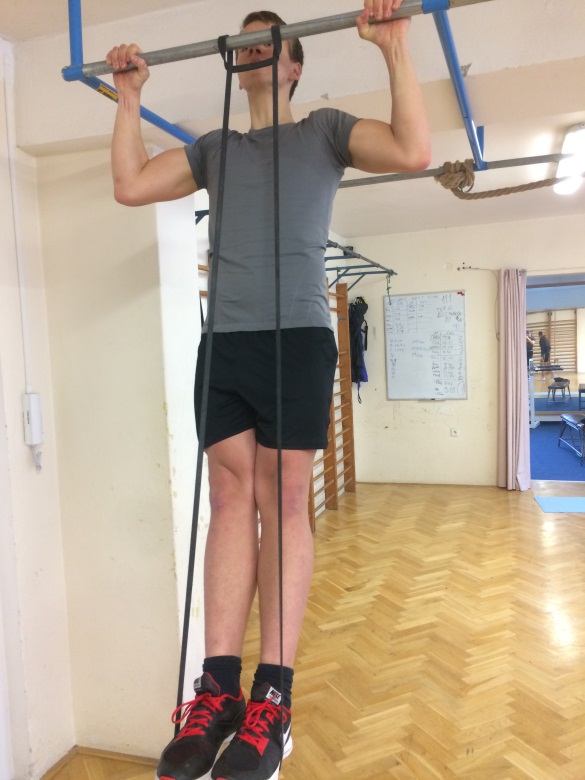 Obr. 3: Brzdivá metoda z horní stabilizované polohyProblematika je mnohem širší a přesahuje možnosti tohoto krátkého informativního článku. Pokud ovšem budete mít zájem dozvědět se více o správném nácviku, či budete chtít znát další průpravné cviky, neváhejte mě kontaktovat. O autorovi:Michal PfoffAbsolvent Fakulty tělesné výchovy a sportu, obor trenérství, specializace kanoistika, promoce 2015Trenér mládeže rychlostní kanoistiky v oddíle Sport ZbraslavFitness osobní trenér se specializací na pohybový a nápravný tréninkBývalý aktivní závodník v oddíle Kanoistika Poděbrady a Dukla PrahaTel.: 725 935 961E-mail: michalpfoff@gmail.com